Hamlet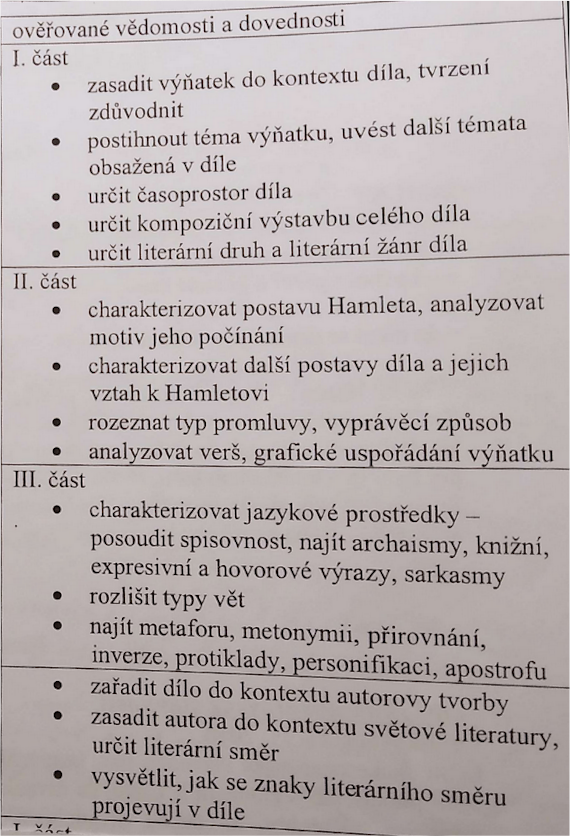 Renezance – Návrat k člověkuMiguel de Cervantes Jan BlahoslavEpiteton(básnický přívlastek): smutek malovanýsynekdocha bez srdce tvářpersonifikace výplod času; žár a jiskra její mohou doznat změnyApostrofa (oslovení)Být či nebýtNejdelší shakespearovo díloI. částTéma: Láska, Zrada, PomstaČasoprostor:  Dánsko, hrad Elsinor, 14. až 15. století5 dějství, chronologicky (Stejně jako Romeo a Julie)Drama, tragédieII. částHamlet – syn dánského krále, velmi citlivý, miloval svého otce a nedokáže matce odpustit nový sňatek; předstíraný blázenaby zjistil jestli jeho otce zabil ClaudiusKrál Claudius – vrah krále HamletaOfelie – milovala Hamleta, zblázní seTypy promluv:  dialog Laerta a krále ClaudiaVyprávěcí způsob:  přímá řeč – Laertes a král ClaudiusSloka a verš:  nepravidelný rým, blankversDominantní slohový postup: vyprávěcíIII. částjazykové prostředky a jejich funkce ve výňatkuArchaismus: myslil, činit, co jsi hotovSlovo knižní: sicVěta zvolací: Ale k věci!, V kostele podřezat ho!tropy a figury a jejich funkce ve výňatkuMetafora (vnější podobnost): v samém jádru lásky doutná knotMetafora (vnější podobnost): moje láska (= Romeo)Apostrofa (oslovení): Jed ti pomohl na věčnost?, drahá dýkoEufemismus(zlehčení): věčnostEpiteton(básnický přívlastek): hojivá smrt